Escuela  de Computación e Informática.	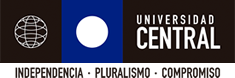 Facultad de Ingeniería.Universidad Central de Chile.Concurso UcenProgra.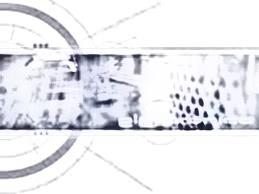 Convoca a los estudiantes de Facultad de Ingeniería a participar de forma individual en la creación y desarrollo de algoritmos.